Les essenciersOu vases florentins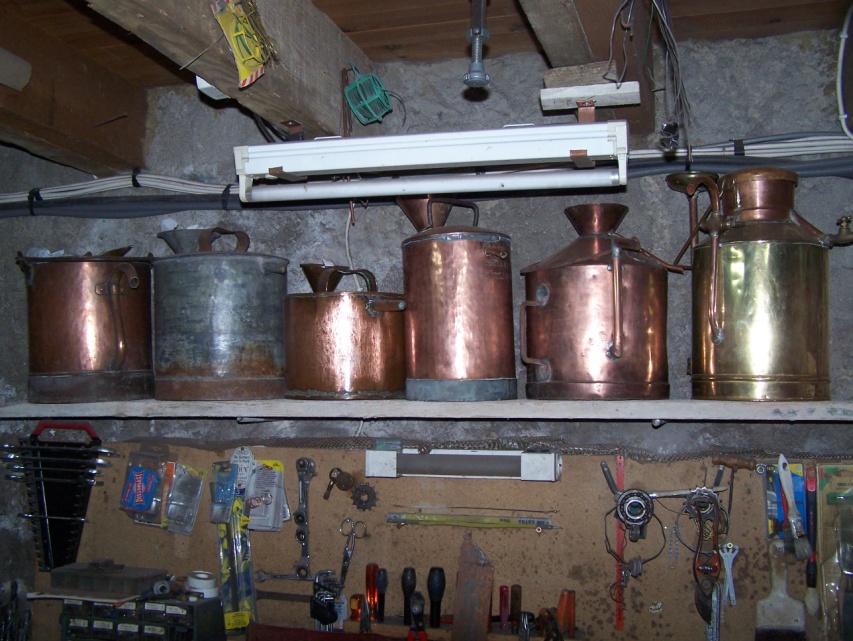 Pendant la distillation, pas de récupération possible des huiles essentielles, ou essences, comme on les appelait dans les temps passés, sans les vases florentins, ou… essenciers.. Les premiers modèles, sont de petites capacités,(entre 5 et 10 litres) généralement en cuivre, métal capable de résister aux agressions des HE, (assez décapants pour le cas de la lavande par exemple) métal facile à travailler, facile à souder, et solide. On en voit quelques uns en fer blanc, comme sur la photo, mais très rare en bon état. Les vases florentins sur cette étagères sont du début des années 1900 , peut être même un peu plus ancien pour celui de gauche. Ces auxiliaires de distillation, sont fait pour servir des alambics de petite tailles, tête de Maures ou autres d’environ 300-400 litres de capacité maximale, d’après ce que j’ai pu observer auprès de mes sources.Je précise quand même, que ces vases Florentins sont extrêmement difficiles à se procurer, ce sont pour la plus part de ce que j’ai pu voir dans mes recherches, des souvenirs de famille, un grand père ou un arrière oncle, s’en sont servit là haut, dans les campagnes bien souvent en ruine maintenant. Il y a beaucoup d’affectif dans ces objets, ce qui est très compréhensible.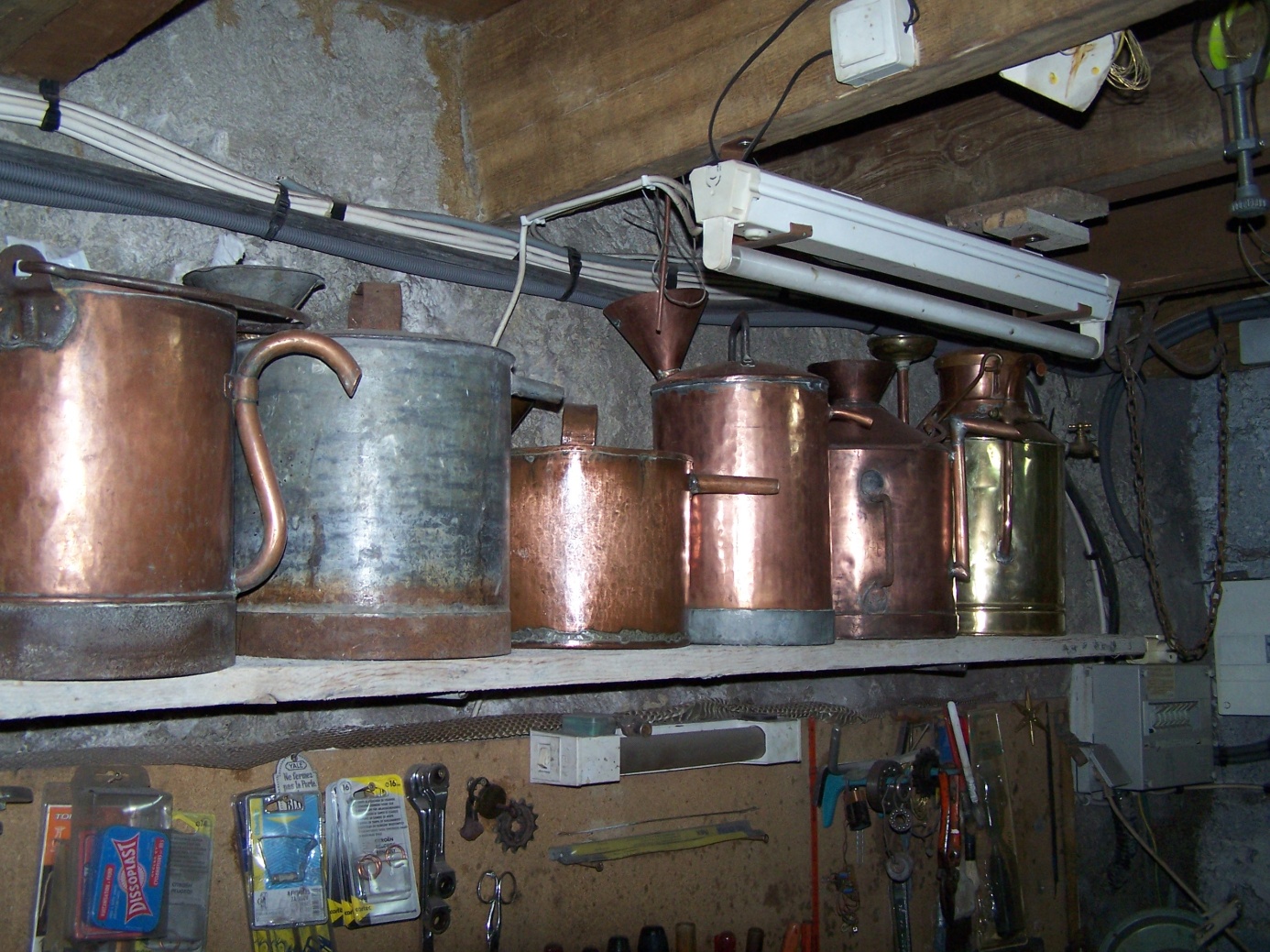 